Data – 17.04.2020Gr.VOpracowała: Monika SzubertowiczTemat – Produkty ekologiczne1. „Czym jest gospodarstwo ekologiczne” – pogadanka z rodzicami , czym charakteryzujesię gospodarstwo ekologiczne (np. zakaz używania chemicznych środków ochrony roślin, nawozówsztucznych, pasz przemysłowych, stymulatorów wzrostu, karmienie zwierząt paszą wyprodukowanąw tym gospodarstwie, używanie nawozów wytworzonych przez hodowane zwierzęta,konieczność zachowania różnorodności gatunków roślin i zwierząt). Symbol żywności ekologicznej. Wspólne odszukiwanie tego symbolach na produktach znajdujących się w kuchni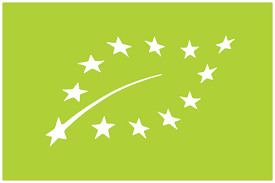 2. Ekologiczna żywność” – porównywanie zdjęć warzyw i owoców z gospodarstw ekologicznego i tradycyjnego.Produkty pryskane, modyfikowanych genetycznie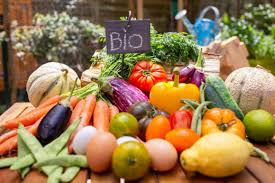 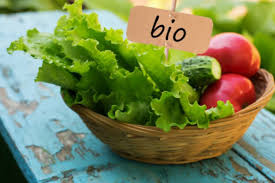 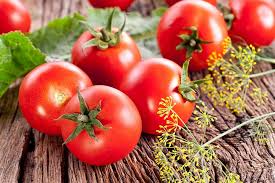 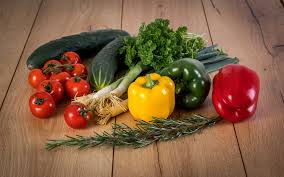 Produkty ekologiczne, niepryskane, naturalne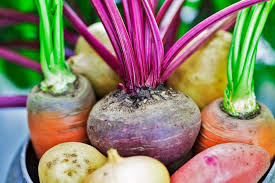 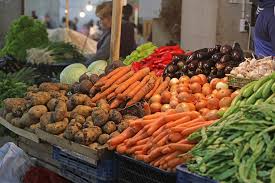 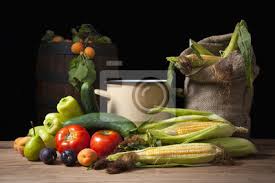 3. Poszukiwanie produktów ekologicznych w gazetach, porównywanie ich cen oraz wskazywanie.4. Pyszna ekologiczna sałatka – zachęcam do zrobienia razem z rodzicem. Nie możemy spróbować ale chętnie zapoznamy się ze zdjęciami pysznie przyrządzonej sałatki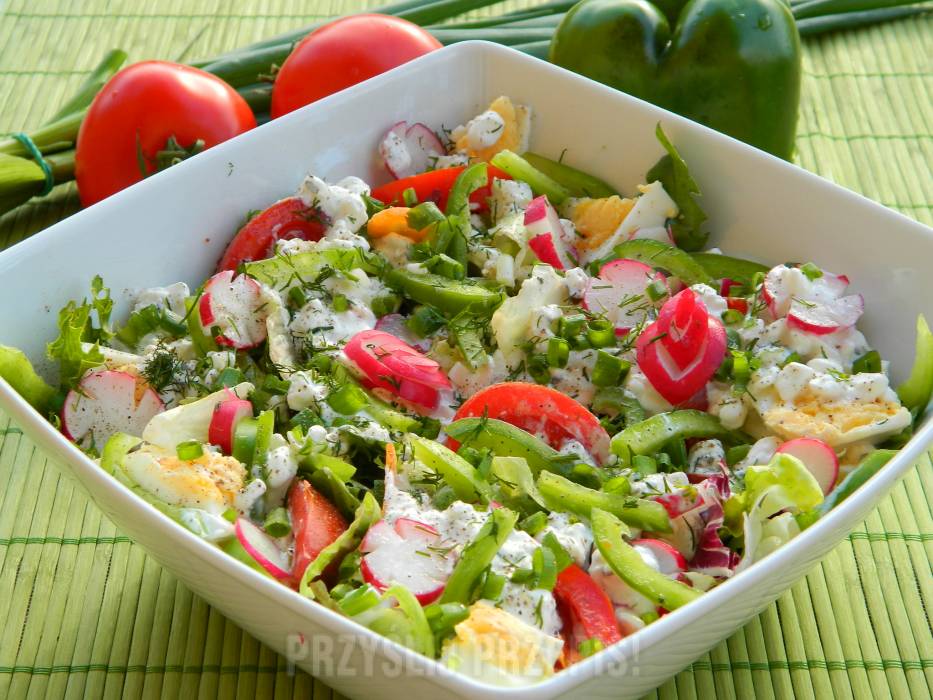 Składnikiop.miks sałat z sałatą lodową
opakowanie serka wiejskiego (200g)
2 jajka na twardo
pomidor
pół pęczka rzodkiewek
strąk zielonej papryki
2 łyżki posiekanego szczypiorku
łyżka posiekanego koperku
zioła prowansalskie
sól, pieprz1. Sałatę umyć i ułożyć na talerzu. Posypać połową granulków serka wiejskiego.2. Jajka obrać, warzywa umyć, oczyścić. Rzodkiewki pokroić w plasterki, pomidora i jaka w ósemki a paprykę w wąskie paski. Ułożyć na sałacie.3. Rozłożyć pozostały serek. Przyprawić ziołami, solą i pieprzem. Posypać szczypiorkiem i koperkiem. Przed podaniem dokładnie wymieszać. Podawać zaraz po przygotowaniu.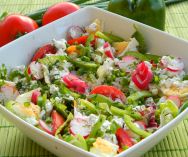 SMACZNEGO!